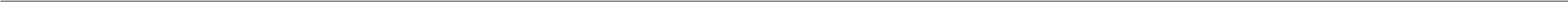 OZNÁMENÍ O ZAHÁJENÍ INDIVIDUÁLNÍHO VZDĚLÁVÁNÍZákonný zástupce: __________________________________________________________________________________Trvalá adresa: __________________________________________________________________________________Základní škola a Mateřská škola Tršice, příspěvková organizaceMgr. Andrea TepláTršice 183783 57 TršiceV souladu s §34b odst. 1 a 2 zákona č. 561/2004 Sb., o předškolním, základním, středním, vyššímodborném a jiném vzdělávání (školský zákon), ve znení pozdějších předpisů oznamuji mateřské škole při Základní škole a Mateřské škole Tršice, se sídlem Tršice 183, 783 57 Tršice, že mé dítě: jméno a příjmení: __________________________________________________, rodné čislo: _________________________,adresa trvalého pobytu: __________________________________________________________________________________se bude v termínu od _________________ do _________________ vzdělávat individuálně.Důvod individuálního vzdělávání:______________________________________________________________________________________________________________________________________________________________________________________________________________Jsem si vědom/a své povinnosti zajistit účast dítěte u ověření v mateřské škole a to v termínu dle školního řádu. Dále jsem si plně vědom/a toho, že pokud nezajistím účast dítěte u ověření, jak v řádném tak i v náhradním termínu, ředitel/ka mateřské školy ukončí individuální vzdělávání. A dále jsem srozuměn/a s tím, že po ukončení individuálního vzdělávání dítěte nelze dítě opětovně individuálně vzdělávat.V _______________ dne _________________Zákonný zástupce: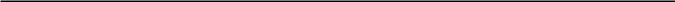 podpis zákonného zástupce